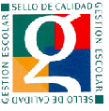 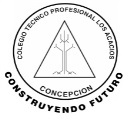 CORPORACIÓN EDUCACIONAL MASÓNICA DE  CONCEPCIÓNCOLEGIO TÉCNICO PROFESIONAL LOS ACACIOSLISTA  DE MATERIALES 3° MEDIO y 4°MEDIO  D  ADMINISTRACIÓN CON MENCIÓN EN LOGÍSTICA 2021Especialidad Administración con mención en Logística:Para cada módulo de la especialidad se solicita un cuaderno de 100 hojas cuadriculado.Lápiz Pasta Azul, Negro y RojoCorrectorLápiz GrafitoGomaDestacadoresEstuche para lápicesTraje formal y/o Blazer Azul, este se puede adquirir en cualquier tienda comercial, pues no tiene requerimiento especial ni se necesita que lleve la insignia del Colegio.Formación generalLenguaje y comunicación1 Cuaderno universitario de 100 hojasLibro otorgado por el MinisterioMatemática 1 Cuaderno de 100 hojas Libro otorgado por el MinisterioCarpeta Plastificada con Archivador Color Azul Marino para material PSUHistoria, geografía y ciencias sociales1 Cuaderno universitario de 100 hojasCiencias para la Ciudadanía1 Cuaderno universitario de 100 hojasInglés1 Cuaderno universitario de 100 hojasFilosofía1 Cuaderno universitario de 100 hojasEducación FísicaPolera Blanca del Colegio o Alternativa, Short o Pantalón Deportivo del Colegio o Alternativa, Zapatillas con Suela Blanca (no mancha el piso del gimnasio), Toalla de Mano, Botella de Agua, Alcohol Gel Personal, Mascarilla uso Personal.IMPORTANTE: todas (os) las /os estudiantes deben traer dos MASCARILLAS AL COLEGIO como mínimo cada día.